Dzień Dobry w piątek 5.06.2020Temat dnia : Jacy jesteśmy 1. Posłuchajcie wiersza D. Gellnerowej ,,Dzieci''Wszystkie dzieci na całym świecie są takie same .Lubią skakać na jednej nodze i lubią zanudzać mamę Wszystkie dzieci na całym świecie śpiewają wesołe piosenki i byle kamyk , byle szkiełko biorą jak skarb do ręki . Podobno dzieci na całym świecie bywają niegrzeczne czasem lecz rto nie u nas , nie w naszym mieście to gdzieś za górą za lasem ...2. Porozmawiajcie z rodzicami na temat różnic i podobieństw między dziećmi na podstawie wiersza i własnych obserwacji .3. Zastanówcie się i powiedzcie , co najbardziej lubią dzieci ?4. Zastanówcie się i powiedzcie Czego potrzebują dzieci ? 5. Poznajcie działalność organizacji UNICEFWYJAŚNIENIE Istnieje taka organizacja , która dba o dzieci i ich prawa . Powstała ona wiele lat temu ( po II wojnie światowej ) , aby pomagać dzieciom , zwłaszcza z państw ubogich lub objętych wojną . Ta organizacja to UNICEF Wysyła ona do tych państw lekarzy , nauczycieli oraz stara się , aby dzieci miały jedzenie i ubranie . Polskie dzieci gdy jest im źle mogą zwrócić się o pomoc do Komitetu Ochrony Praw Dziecka , który mieści się w Warszawie . Wszystkie dzieci mają prawo do tego , żeby czuć się bezpiecznie , móc się bawić i uczyć oraz , aby być kochane i szanowane . PRAWA DZIECKA Przeczytajcie je jeśli potraficie sami lub z pomocą rodziców . ( dołączona karta pracy ) 6. Posłuchajcie również piosenki ,,O prawach Dziecka'' https://www.youtube.com/watch?v=Mudintn3BM47. Oceńcie zachowanie dzieci względem siebie ( dołączona karta pracy )8. Narysujcie siebie w postaci kwiatka . ( dołączona karta pracy ) 9. Przypomnijcie sobie nazwy miesięcy . Powiedzcie jaki miesiąc się skończył , a jaki rozpoczął ?Podpowie wam wiersz A. Nosalskiego ,,o dwunastu braciach'' Drogą do lasu idzie już czerwiec z wiązanką chabrów i dzbanem czernic . Patrzy na łąkę mokrą od rosy Już czas najwyższy na sianokosy .  10.  Zastanówcie się co to są sianokosy ?  Jak wyglądają chabry ? Z czym kojarzy się też czerwiec ? ( z końcem roku szkolnego ) 11. Wykonajcie zadania z karty pracy s. 66 , 67 .Dziękuję wam za uwagę . Do usłyszenia w poniedziałek . Pozdrawiam was bardzo serdecznie. 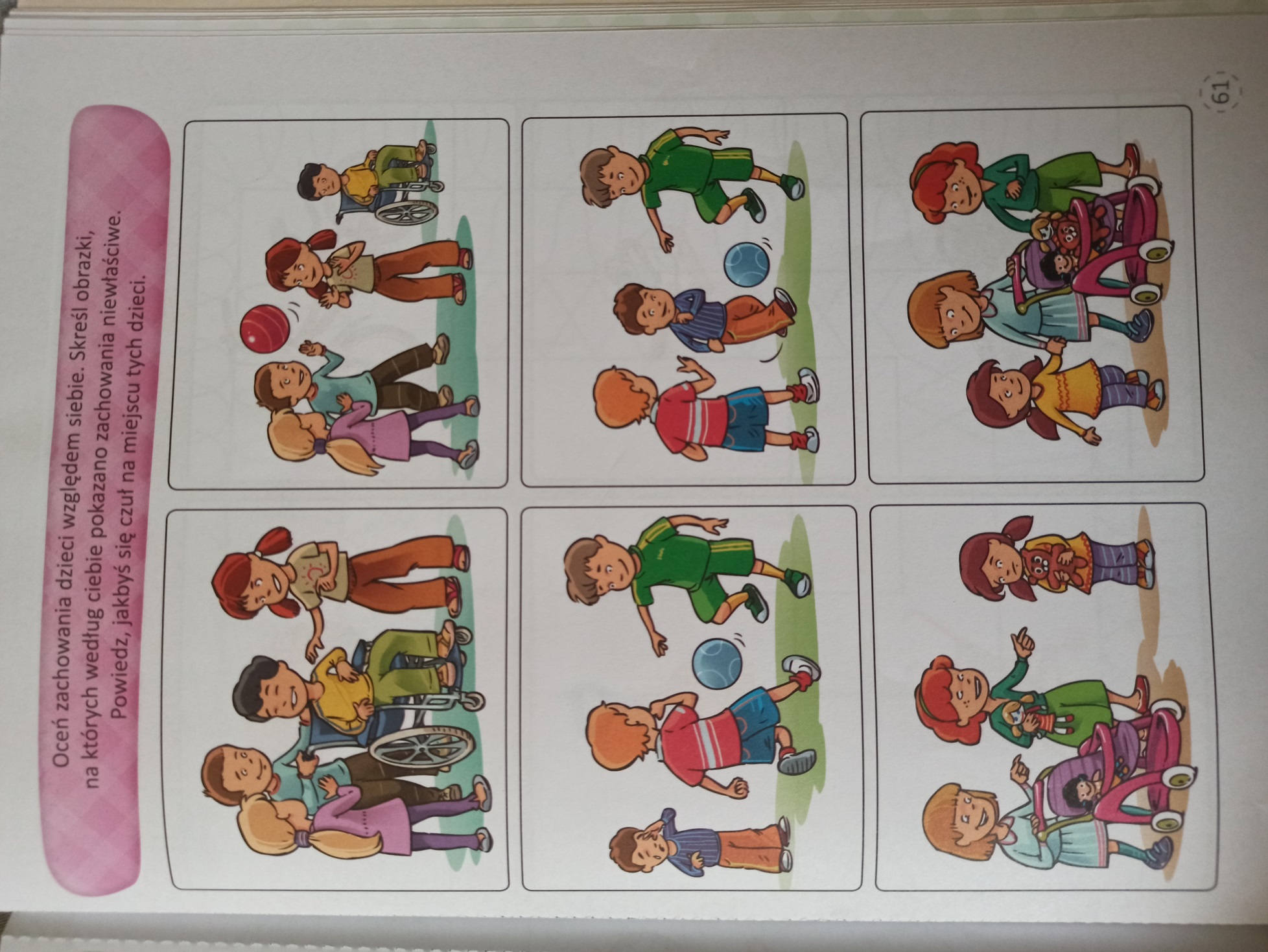 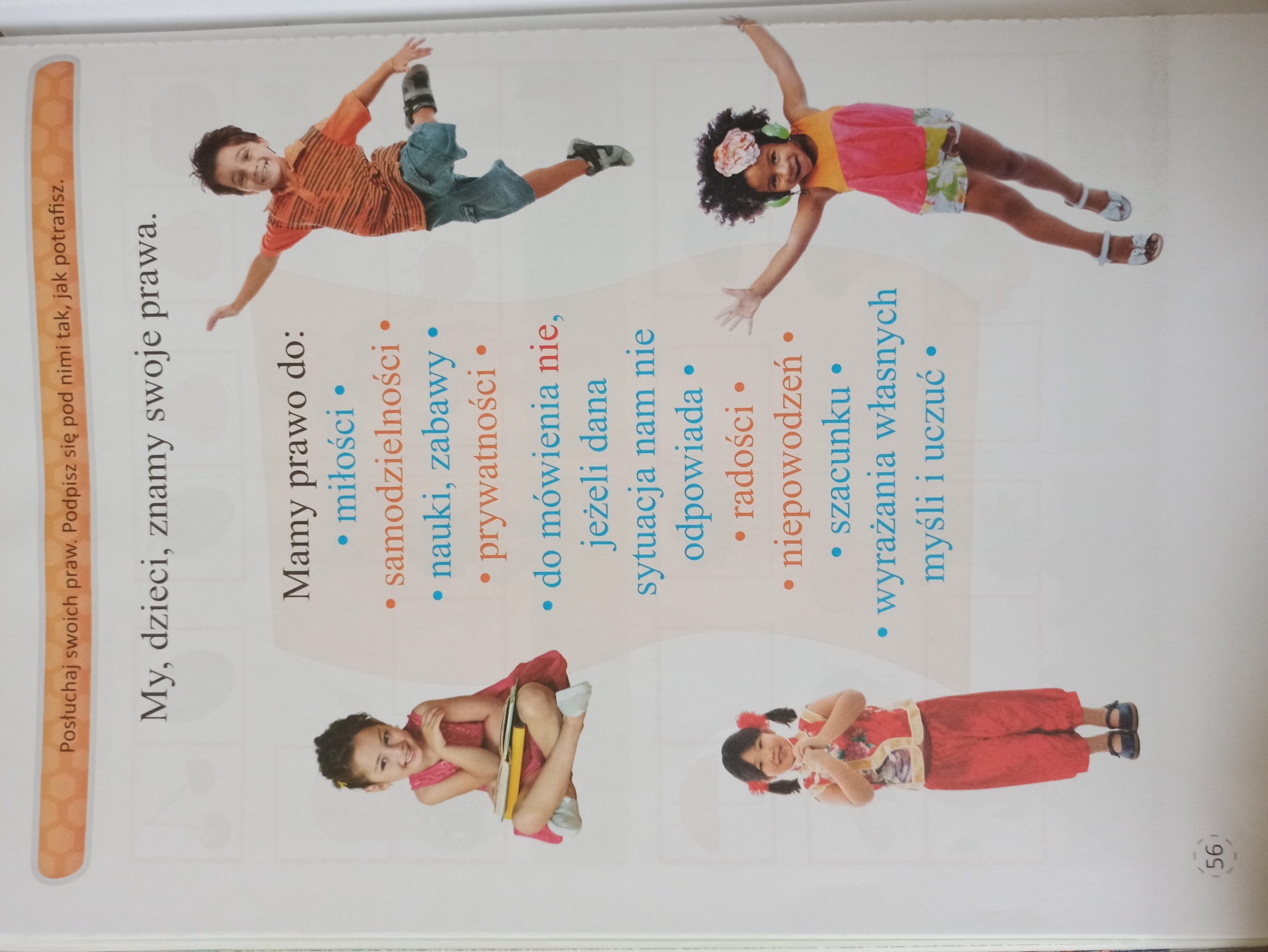 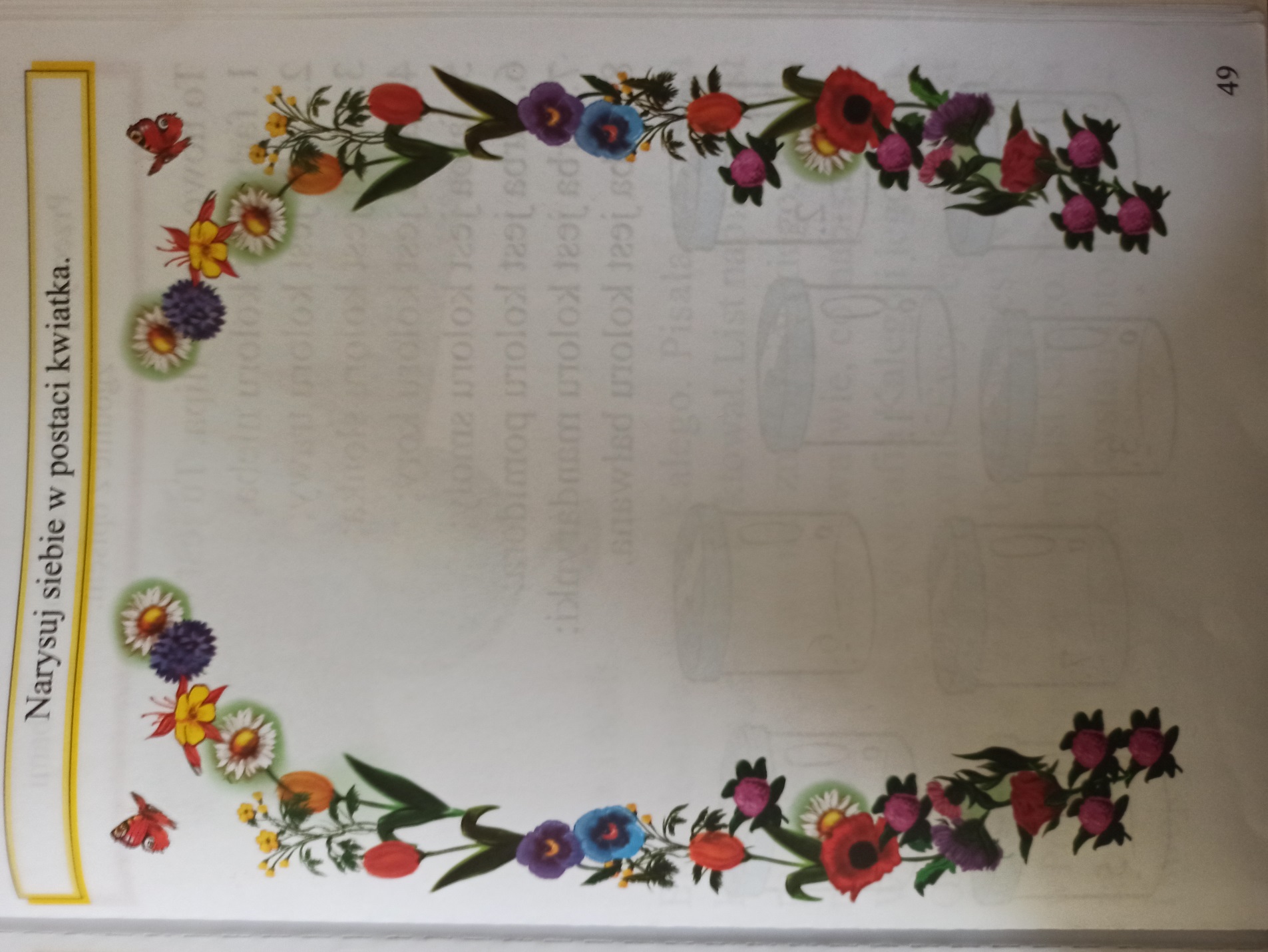 